Maths Home Learning Grid –Year 3 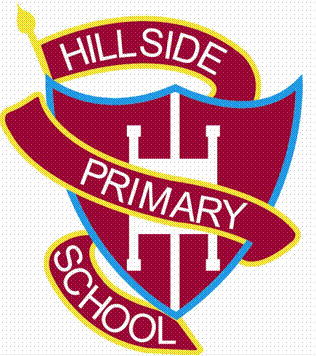 Week Commencing: 18.05.20 and 01.06.20 (Two Week Cycle)Maths- Activity 1   https://whiterosemaths.com/homelearning/year-3/Use the following link and go to Summer Term- Week 3, Lesson 1- Convert pounds and pence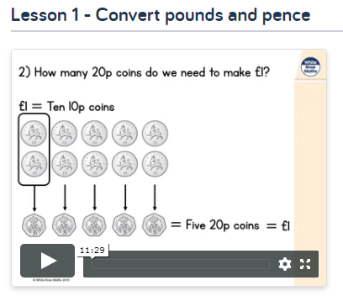 Maths- Activity 2https://whiterosemaths.com/homelearning/year-3/ Use the following link and go to Summer Term- Week 3, Lesson 2- Add money 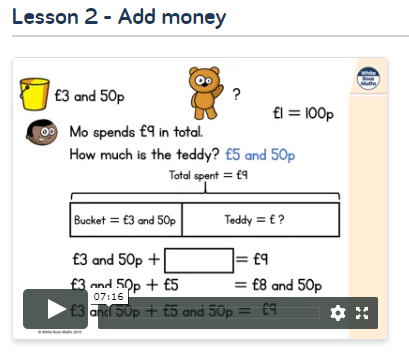 Maths- Activity 2https://whiterosemaths.com/homelearning/year-3/ Use the following link and go to Summer Term- Week 3, Lesson 2- Add money Maths- Activity 3https://whiterosemaths.com/homelearning/year-3/Use the following link and go to Summer Term- Week 3, Lesson 3- Subtract money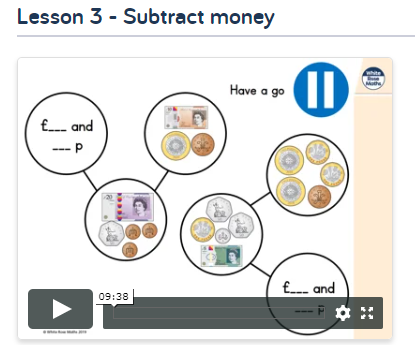 Maths- Activity 4https://whiterosemaths.com/homelearning/year-3/ Use the following link and go to Summer Term- Week 3, Lesson 4- Multiply and divide by 3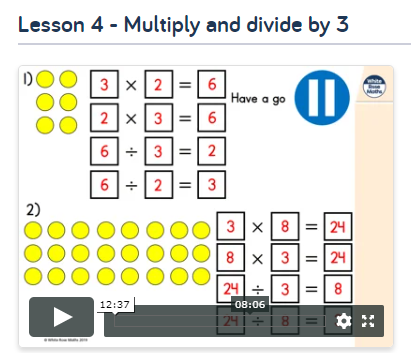 Maths- Activity 5https://whiterosemaths.com/homelearning/year-3/Use the following link and go to Summer Term- Week 4, Lesson 1- Multiplying and dividing by 4 and 8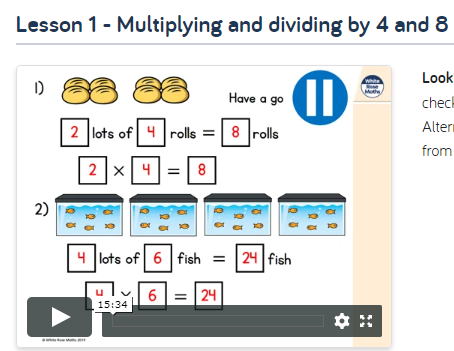 Maths- Activity 5https://whiterosemaths.com/homelearning/year-3/Use the following link and go to Summer Term- Week 4, Lesson 1- Multiplying and dividing by 4 and 8Maths- Activity 5https://whiterosemaths.com/homelearning/year-3/Use the following link and go to Summer Term- Week 4, Lesson 1- Multiplying and dividing by 4 and 8Times Table Focus: Concentrate on your 3, 4 and 8 times tables. Do you know them and their corresponding division facts at speed?  Get an adult to time how quickly you can write down the multiplication and division facts. Remember to go on TTRS to practise all of your times tables. Times Table Focus: Concentrate on your 3, 4 and 8 times tables. Do you know them and their corresponding division facts at speed?  Get an adult to time how quickly you can write down the multiplication and division facts. Remember to go on TTRS to practise all of your times tables. Key Skills Practice Can you count up in multiples of 50?Have a go and see how far you can go. Then have a go at writing them down. Is there a pattern?Key Skills Practice Can you count up in multiples of 50?Have a go and see how far you can go. Then have a go at writing them down. Is there a pattern?